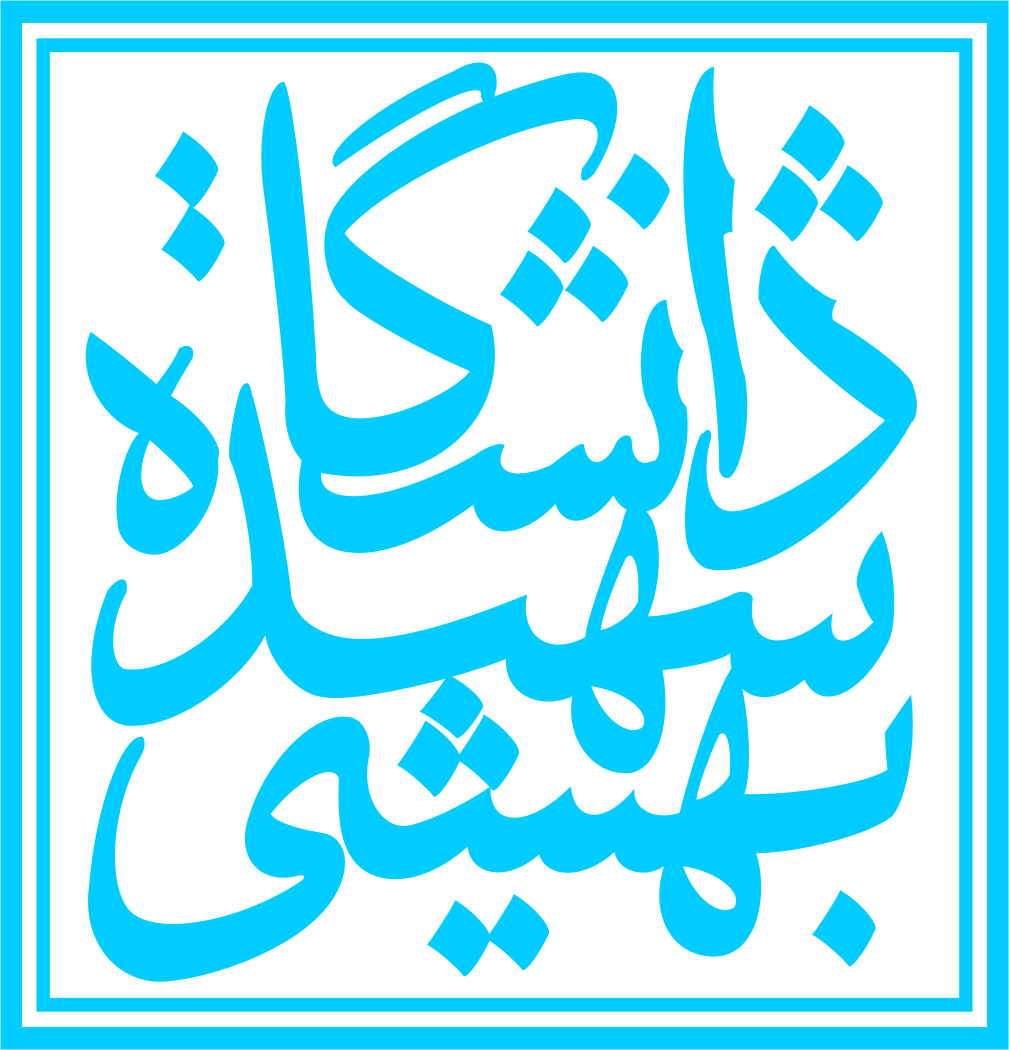 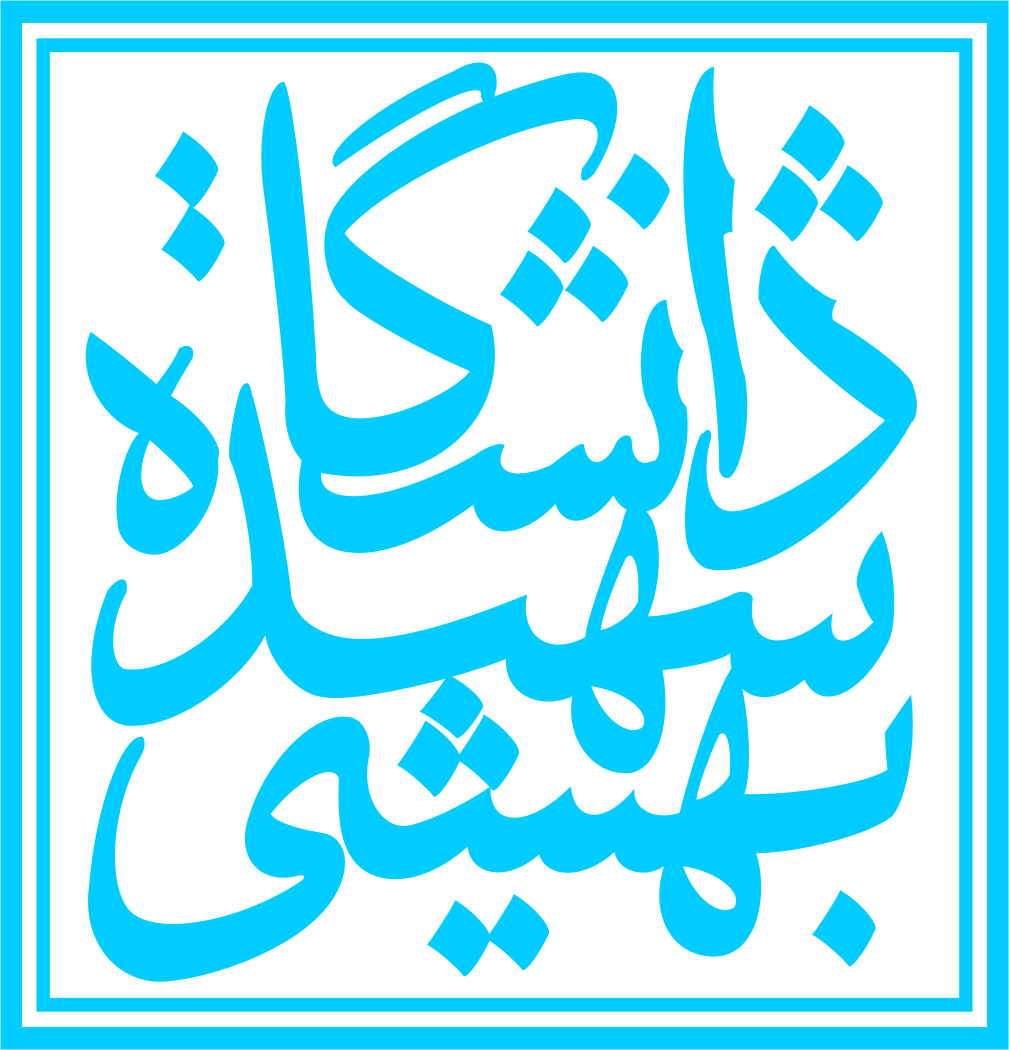 بسمه‌تعالیطرح نامه پیشنهادی پایان‌نامه کارشناسی ارشداین‌جانب .................................دانشجوی رشته ....................................  گرایش............................. اعلام می‌کنم این طرح‌نامه اصیل و دست اول است و در نگارش آن قوانين و بخش‌نامه هاي مربوطه را رعایت کرده‌ام.درس «روش شناسي پژوهش‌هاي كيفي و آميخته در مديريت» را:   گذرانده ام(با نمره.......)     نگذرانده ام.نکات مهم: ۱- پس از تصویب، فایل نهایی در سامانه پیشنهاده (ایرانداک) ثبت گردد، ۲- فایل نهایی پایان‌نامه پس از دفاع و انجام اصلاحات پایان نامه ‌در سامانه ثبت پایان‌نامه (ایرانداک) ثبت گردد.	بیان مسئله و اهمیت آنمسئله از ۱- منظر علمی/نظری/دانشگاهی و ۲- منظر کاربردی/کسب‌وکار/صنعت/شرکت چیست؟ به‌صورت مستند(ارجاع به منابع علمی معتبر) چیست؟مسئله باید به‌گونه‌ای بیان شود که پس از مطالعه آن، خواننده بفهمد مسئله چیست؟ خواننده اگر عنوان را نبیند با مطالعه مسئله باید بتواند عنوان پژوهش را به‌درستی حدس بزند.اهمیت مسئله(وزن مسئله) نشان می‌دهد به چه دلایلی تحقیق بر روی این مسئله خاص ضروری است و باید انجام شود(مزایا و دستاوردهای انجام تحقیق).بین ۱.۵ تا ۲صفحهسؤال(های) پژوهشپژوهش درهرصورت ابتدا با یک یا چند سؤال(معمولاً حداکثر سه سؤال) شروع می‌شود، با مرور مبانی و پیشینه فرضیه/هایی در پاسخ به سؤال/های پژوهش مطرح می‌شود یا اینکه سؤال‌ها عیناً یا با تغییراتی پخته‌تر می‌شود.طبقه‌بندی سؤال‌ها در قالب اصلی و فرعی اجباری نیست و حسب ضرورت انجام می‌شود.مرور مبانی نظری و پیشینه پژوهشمبانی نظریمبانی نظری: شامل: تعاریف مفاهیم و متغیرهای کلیدی مطالعه(مثلاً مفهوم مدل کسب و کار، انواع مدل‌های کسب و کار) و برخی نظریه/چارچوب/مدل ذی‌ربط یا نظریه‌های معتبر مثل بوم نه گانه کسب و کار اُستروالدر و سایر چارچوب‌ها) به صورت خلاصه: حداکثر۲ صفحهپیشینه پژوهشخلاصه‌سازی نتایج مطالعات قبلی مشابه و یا مرتبط داخلی و خارجی از نظر یافته‌های هر تحقیق در پاسخ به سؤال(های) پژوهش(بند ۲)، ابعاد مهم روش شناسی(طرح پژوهش، جامعه و نمونه، ابزار و روش گردآوری داده‌ها، روش‌های تحلیل داده‌ها)، مهمترین محدودیت‌های هر تحقیق (ذکر شده در انتهای تحقیق)، پیشنهادها برای تحقیقات آینده که معمولاً‌ در انتهای هر تحقیق استفاده می شود. بین ۳ تا ۵ صفحهفرضیه(‌ها) و مدل مفهومی يا نظريه مبنايي پژوهشبا مرور نتایج تحقیقات قبلی (پیشینه پژوهش) ممکن است پاسخ‌های موقت و زیرکانه به سؤال/های پژوهش ارائه شود.طبقه‌بندی فرضیه‌ها در قالب اصلی و فرعی اجباری نیست و حسب ضرورت انجام می‌شود.اگرچه مدل مفهومي انواع مختلفي دارد (نموداري/شكلي، رياضي/معادله‌اي، متني) امّا منظور عموماً مدل نموداري/شكلي است. در صورت امکان مدل مفهومی پژوهش که متغیرهای پژوهش و ارتباطات احتمالی آن‌ها را نشان می‌دهد به‌صورت نموداری و شکلی ارائه شود. بهتر است شماره هر فرضیه بر روی نمودار مشخص شود.درصورتی‌که مدل مفهومی:بر مبنای پیشنهاد‌های ذکر شده در انتهای یکی از مقالات پیشینه تحقیق است (Future Research/Further Research):باید از ژورنال معتبر( Q1 های باسابقه گرایش مربوطه، گرید ۴ و ۳ فهرستAcademic Journal Guide/AJG  (این مورد برای کارشناسی‌ارشد توصیه‌ می‌شود)(در این حالت فایل پی.دی.اف مقاله پیوست شود.)دقیقاً مشخص شود که مدل اصلی چه بوده است (حتماً در بخش پیشینه پژوهش گزارش شود) و بر اساس کدام پیشنهاد آن مقاله شما مدل و طرح نامه فعلی را پیشنهاد می‌:نید؟عیناً از پژوهش قبلی اقتباس‌شده است باید: مقاله ذی‌ربط از نشریه معتبر و جزء Q1 های باسابقه در حوزه مربوطه یا گرید ۴ و ۳ فهرست AJG و جدید باشد.به‌صراحت منبع موردنظر مورداشاره قرار بگیرد.فایل پی.دی.اف مقاله پیوست شود.مدل مفهومی یا عنوان کاملاً جدید و نوآورانه است. باید به‌صراحت مشخص شود که مدل مذکور مشابه قبلی ندارد و کاملاً‌ جدید است و از نظر علمی و به صورت مستند و با رفرنسهای معتبر و دقیق چگونگی دست یابی به مدل مذکور ارائه شود.(معمولاْ در سطح ارشد به ندرت رُخ می‌هد).با توجه به تفاوت‌های تئوریک، هم‌پوشانیهای معنایی متغیرها،  و سایر تفاوتهای بین مدلهای مفهومی مقالات پیشین، اکیداً توصیه می شود از ادغام و مخلوط کردن متغیرها و یا بخش‌هایی از چند مدل مفهومی بایکدیگر در قالب یک مدل مفهومی به ظاهر جدید، خودداری شود.ممكن است يك نظريه واحد در قالب بيش از يك مدلهاي مفهومي توسط محققين مختلفي نشان داده شده باشد يا اينكه اصلاً مدل مفهومي ارايه نشده باشد، در اين حالت توصيه مي شود نظريه مبنايي مورد نظر براي استفاده در تحقيق به صورت خلاصه به صورت مستند توضيح داده شود. روش‌شناسی پژوهشطرح پژوهش (  کمی     کیفی    روش‌های آمیخته)ابتدا نوع طرح  اصلی و سپس زیرشاخه علامت زده‌شده و به‌صورت کافی توضیح داده شود.(برای مثال کمی از نوع همبستگی یا آزمایشگاهی؛ کیفی از نوع مطالعه موردی؛ روش‌های آمیخته از نوع اکتشافی و زیرشاخه ساخت پیمایش و...)جامعه و نمونه آماریدرصورتی‌که طرح از نوع آمیخته است در هر بخش کمی و کیفی جامعه و نمونه به‌صورت جدا مطرح شود.ابزار و روش گردآوری داده‌هادرصورتی‌که طرح از نوع آمیخته است در هر بخش کمی و کیفی ابزار(پرسشنامه، مصاحبه، مشاهده، اسناد و مدارک) و روش گردآوری داده‌ها(شیوه اجرای ابزار مثلاً پرسشنامه به‌صورت خود گزارشی توسط پاسخگو یا به‌صورت آنلاین یا به‌صورت مصاحبه‌ای و...) به‌صورت جدا مطرح شود.روشهای تحلیل داده‌هاروش تحلیل داده‌ها مشخص شود (تحلیل‌ها و آزمون‌های آماری، تحلیل‌های کیفی)نتایج مورد انتظار از اجرای پژوهش و کاربران (مستقیم و غیرمستقیم) نتایج پژوهشخروجی نهایی تحقیق در حد دو تا سه مورد چیست؟چه مخاطبینی چه استفاده‌ای از نتایج تحقیق خواهند داشت؟زمان‌بندی اجرای پژوهش (نمودار گانت)منابعبه شیوه APA منابع رفرنس دهی شود، ابتدا منابع فارسی سپس منابع خارجی ارائه گردد.نتیجه ارزیابی تخصصی طرح نامه پیشنهادیطرح پیشنهادی خانم/آقای ............................................................. در جلسه مورخ ........................................ گروه مطرح و: تأیید نشد.                          تأیید شد.                 با اصلاحات به شرح زیر تأیید شد:عنوان مصوب:استاد/اساتید راهنما:                                                            استاد/اساتید مشاور:تغییرات لازم در طرح نامه:امضاء مدیر گروه                                                             تاریخ                                                  نام و  نام خانوادگی دانشجو: نام و  نام خانوادگی دانشجو: نام و  نام خانوادگی دانشجو:شماره دانشجویی:گروه آموزشی:رشته: رشته: گرایش:دوره تحصیلی کارشناسی ارشد:    روزانه     نوبت دوم       پردیس      مجازيدوره تحصیلی کارشناسی ارشد:    روزانه     نوبت دوم       پردیس      مجازيدوره تحصیلی کارشناسی ارشد:    روزانه     نوبت دوم       پردیس      مجازيدوره تحصیلی کارشناسی ارشد:    روزانه     نوبت دوم       پردیس      مجازيرشته و گرایش مقطع کارشناسی:                            دانشگاه مقطع کارشناسی:رشته و گرایش مقطع کارشناسی:                            دانشگاه مقطع کارشناسی:رشته و گرایش مقطع کارشناسی:                            دانشگاه مقطع کارشناسی:رشته و گرایش مقطع کارشناسی:                            دانشگاه مقطع کارشناسی:آدرس:آدرس:آدرس:تلفن:عنوان پایان‌نامه (فارسی):عنوان پایان‌نامه (فارسی):عنوان پایان‌نامه (فارسی):عنوان پایان‌نامه (فارسی):عنوان پایان‌نامه (انگلیسی):عنوان پایان‌نامه (انگلیسی):عنوان پایان‌نامه (انگلیسی):عنوان پایان‌نامه (انگلیسی):نام و نام خانوادگی استاد/اساتید راهنمای پیشنهادی:نام و نام خانوادگی استاد/اساتید راهنمای پیشنهادی:امضاء:امضاء:نام و نام خانوادگی استاد/اساتید مشاور پیشنهادی:نام و نام خانوادگی استاد/اساتید مشاور پیشنهادی:امضاء:امضاء:این طرح‌نامه بر مبنای اولویت‌های پژوهشی اعلام شده توسط سازمان/شرکت ................................... انتخاب شده است.این طرح‌نامه بر مبنای اولویت‌های پژوهشی اعلام شده توسط سازمان/شرکت ................................... انتخاب شده است.این طرح‌نامه بر مبنای اولویت‌های پژوهشی اعلام شده توسط سازمان/شرکت ................................... انتخاب شده است.این طرح‌نامه بر مبنای اولویت‌های پژوهشی اعلام شده توسط سازمان/شرکت ................................... انتخاب شده است.امضاء دانشجوردیفمرحلهشرح مرحلهزمان (ماه)زمان (ماه)زمان (ماه)زمان (ماه)زمان (ماه)زمان (ماه)زمان (ماه)زمان (ماه)زمان (ماه)ردیفمرحلهشرح مرحله123456789۱۲۳۴۵۶